Liczba punktów: ………../40Imię i nazwisko ucznia ……………………………………………………………………………………………………………….. Klasa ……………Szkoła - ……………………………………………………….. w ……………………………………. województwo - ………………………………..Uwaga!- Samo posiadanie przy sobie telefonu komórkowego lub innych urządzeń telekomunikacyjnych czy elektronicznych nośników informacji, równoznaczne jest z dyskwalifikacją, dlatego jeśli nie oddałeś ich swojemu opiekunowi, musisz je przekazać teraz na czas pisania testu osobie w Komisji Egzaminacyjnej- Na rozwiązanie wszystkich zadań części II (A i B) etapu okręgowego masz 50 minut. - Do części A i B masz dodatkowe oddzielne instrukcje – zapoznaj się z każdą z nich przed rozwiązywaniem zadań z części A i B. - Pamiętaj, że w obu częściach odpowiedzi udzielasz długopisem w kolorze niebieskim lub czarnym. - Nie można używać ołówków ani korektorów (za ich stosowanie Twoja praca zostanie zdyskwalifikowana i za całość otrzymasz 0 pkt.).Część A – test – SPECJALIZACJA: NOWOŻYTNOŚĆ- Każde skreślenie, poprawka i nieczytelna odpowiedź traktowane są jako odpowiedź błędna. Tak więc udzielając odpowiedzi, zastanów się najpierw zanim dokonasz odpowiedniego wpisu czy zaznaczysz odpowiedź. - Z boku każdego zadania masz wpisaną liczbę, która wskazuje, ile można uzyskać punktów za dane zadanie.1/ Wpisz, kto w poniższych latach zasiadał na tronie angielskim:					/2 …..a/ 1509-47 - …………………………....................................	b/ 1625-48 - …………..............................................2/ Wpisz rok, w którym miały miejsce poniższe wydarzenia historyczne:				/4 …..a/ traktaty welawsko-bydgoskie - …………..................	b/ czarna procesja miast królewskich - ………….........3/ Wymień, w jakich latach trwały:									/2 …..a/ ostatnia wojna polsko-krzyżacka - ………………………	b/ ostatnia wojna polsko-turecka - …………………4/ Wpisz co to za pojęcia, o których jest mowa poniżej:						/5 …..a/ żołnierze pieszych formacji powstania kościuszkowskiego, wywodzący się z chłopstwa, zasłynęli w bitwie pod Racławicami  - ……………………………………………………………………………………………………………………b/ najwyższe polskie odznaczenie wojenne, ustanowione przez Stanisława Augusta Poniatowskiego w 1792 r. - ………………………………………………………………………………………………………………………………………………c/ najwyższy organ wykonawczy w Konstytucji 3 Maja - ………………………………………………………………………d/ obiady wydawane przez S. A. Poniatowskiego dla Kudzi sztuki i nauki - ………………………………………………….e/ ustrój RP XVII-XVIII w. - ……………………………………………………………………………………………………………………Razem pkt. za zadania 1-4: ………. /115/ Wymień nazwy 2 izb parlamentu I RP:								/2 …..……………………………………………………………………………………………………………………………………………………………6/ Wymień, do jakiego państwa nowożytnego należały w 1780 roku:				/4 …..a/ Gdańsk - ……………………………………………………………	b/ Połock - ………………………………………………………c/ Warmia i Mazury - ……………………………………………	d/ Rugia - …………………………………………………………7/ Wymień 2 tzw. „źrenice” „złotej” wolności szlacheckiej RP zniesione Konstytucją 3 Maja:	/2 …..………………………………………………………………………………………………………………………………………………………………8/ Uzupełnij poniższy tekst dotyczący reform Sejmu Wielkiego: 					/7 …..Sejm Czteroletni od samego początku wprowadzał reformy, m.in.  powiększono liczbę wojska do ……… …………………………… (a) W celu zdobycia środków na zwiększoną armię przeprowadzono reformę skarbową, polegającą m.in. na: opodatkowaniu szlachty w wys. ……% (b) od dochodu i duchowieństwa w wys. ……… % (c) - jednak na zasadzie „dobrowolności”, co wykorzystywała szlachta do podawania zaniżonych swoich dochodów; sprzedaniu …………………………………………………………… (d); sekularyzacji dóbr biskupstwa …………………………………………….. (e); podwyższeniu ………………………………... (f) - podatku od miast i …………………………………………………… (g) - podatku od Żydów. Nie uzyskawszy odpowiednich sum, zmniejszono liczbę armii do 65 tysięcy.9/ Wpisz, z jakiego państwa pochodzą poniższe herby:						/3 …..Razem pkt. za zadania 5-9: ………. /1810/ O jakich postaciach polskiego Oświecenia jest mowa poniżej – podaj imię i nazwisko:	/3 ….. 11/ O jednej z bitew nowożytnych. Do podanego opisu bitwy dopisz: a/ w którym roku miała ona miejsce; b/ gdzie została stoczona; c/ kto (imię i nazwisko) dowodził wojskami przegranych:	  /3 ….. Zwycięstwo mniej licznych wojsk polskich nad przeważającymi siłami carskimi, po rozbiciu których Polacy wkroczyli do Moskwy.a/ ……………………..	b/ …………………………………………..	c/ …………………………………………………………………..Razem pkt. za zadania 10-11: ………. /6Część B – zadanie krótkiej wypowiedzi – Z PROGRAMU TEMATYCZNEGOUwaga! W tej części pracy:- dopuszcza się możliwość poprawek, ale tylko w jedyny sposób – należy przekreślić część wypowiedzi i obok napisać nową, do oceny- mazanie, poprawianie wypowiedzi (zwłaszcza dat czy nazwisk) jest niedopuszczalne i przy ocenianiu wypowiedzi będzie pomijane.12/ Najważniejsze osiągnięcia i dorobek cywilizacyjny starożytnych: Mezopotamii i Chin 	   /5 …..……………………………………………………………………………………………………………………...……………………………………………………………………………………………………………………...……………………………………………………………………………………………………………………...……………………………………………………………………………………………………………………...……………………………………………………………………………………………………………………...……………………………………………………………………………………………………………………...……………………………………………………………………………………………………………………...……………………………………………………………………………………………………………………...……………………………………………………………………………………………………………………...……………………………………………………………………………………………………………………...……………………………………………………………………………………………………………………...……………………………………………………………………………………………………………………...……………………………………………………………………………………………………………………...……………………………………………………………………………………………………………………...……………………………………………………………………………………………………………………...……………………………………………………………………………………………………………………...……………………………………………………………………………………………………………………...……………………………………………………………………………………………………………………...……………………………………………………………………………………………………………………...……………………………………………………………………………………………………………………...……………………………………………………………………………………………………………………...……………………………………………………………………………………………………………………...……………………………………………………………………………………………………………………...……………………………………………………………………………………………………………………...……………………………………………………………………………………………………………………...……………………………………………………………………………………………………………………...……………………………………………………………………………………………………………………...……………………………………………………………………………………………………………………...……………………………………………………………………………………………………………………...……………………………………………………………………………………………………………………...……………………………………………………………………………………………………………………...……………………………………………………………………………………………………………………...……………………………………………………………………………………………………………………...Liczba punktów razem za wszystkie zadania: ………. /40Czytelne podpisy Komitetu Okręgowego: Spr.: ………..…………….…… Wer.: ………..………….………Podpis osoby kwalifikującej - Organizatora (spoza Komitetu Okręgowego) : ……………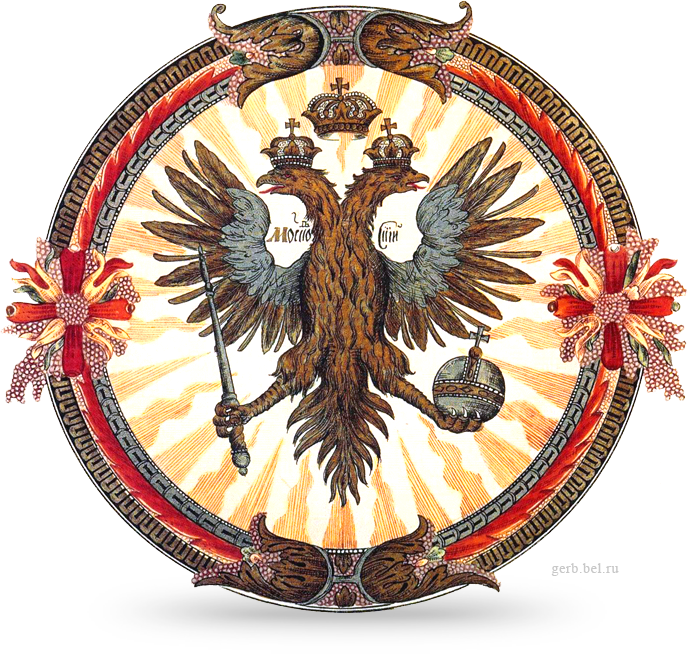 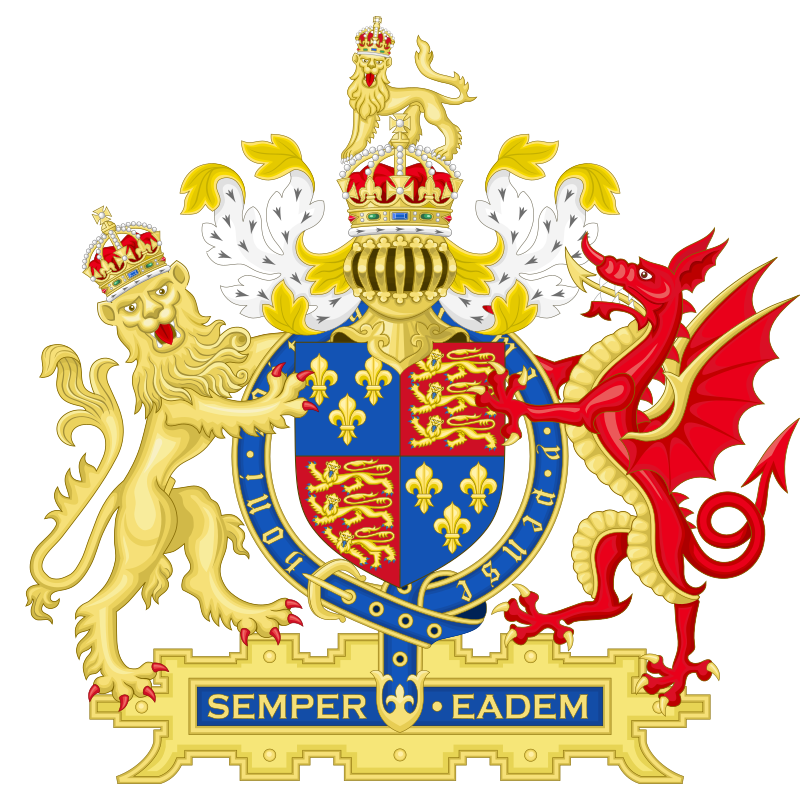 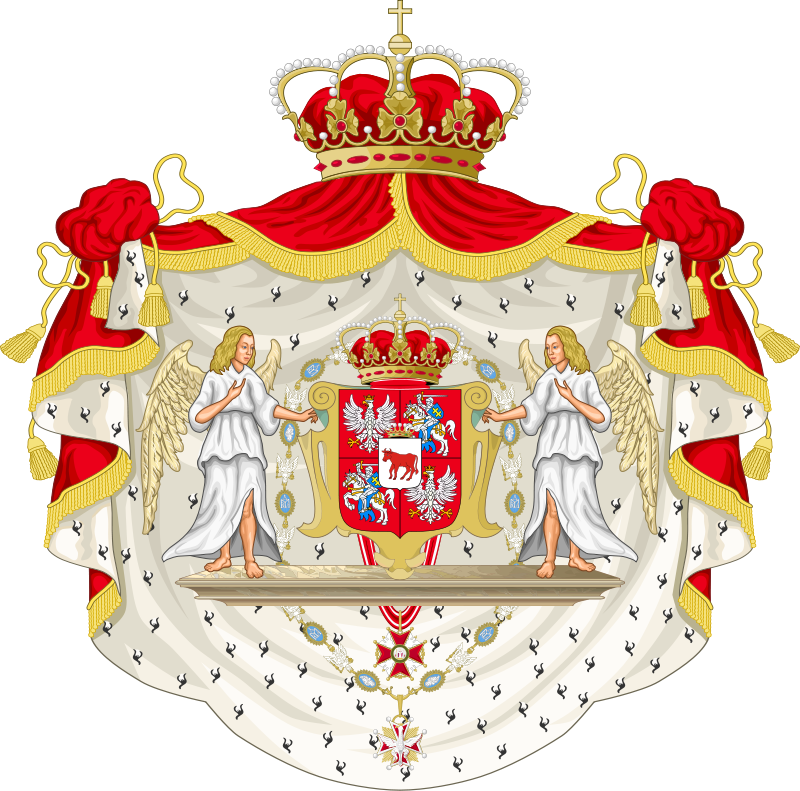 a/b/c/a/Biskup warmiński, arcybiskup gnieźnieński, prymas Polski, hrabia Świętego Cesarstwa Rzymskiego, poeta, prozaik, publicysta i encyklopedysta. Jeden z głównych przedstawicieli polskiego oświecenia, nazywany „księciem poetów polskich”.b/Polski polityk, mąż stanu, publicysta oświeceniowy, pisarz polityczny,  katolicki prezbiter, kanonik, satyryk, poeta, geograf, historyk. Rektor Szkoły Głównej Koronnej, podkanclerzy koronny, jeden z twórców Konstytucji 3 Maja.c/Polski jezuita, nadworny historyk i poeta, dramatopisarz i tłumacz, biskup smoleński, biskup łucki, sekretarz Rady Nieustającej , pisarz wielki litewski, senator. Ojciec polskiego klasycyzmu. Nazywano go „polskim Horacym” i spadkobiercą Jana Kochanowskiego.BRUDNOPIS